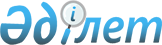 О переименовании улиц города ПетропавловскаСовместное постановление акимата Северо-Казахстанской области от 6 мая 2015 года N 155 и решение маслихата Северо-Казахстанской области от 6 мая 2015 года N 35/3. Зарегистрировано Департаментом юстиции Северо-Казахстанской области 29 мая 2015 года N 3261      В соответствии с подпунктом 4-1) статьи 11 Закона Республики Казахстан от 8 декабря 1993 года "Об административно-территориальном устройстве Республики Казахстан" и заключением Республиканской ономастической комиссии при Правительстве Республики Казахстан от 7 ноября 2014 года акимат Северо-Казахстанской области ПОСТАНОВИЛ и Северо-Казахстанский областной маслихат РЕШИЛ:

      1. Переименовать следующие улицы города Петропавловска:

      1) улицу Юбилейную в улицу имени Жалела Кизатова;

      2) проезд А. Дусухамбетова в улицу имени Искака Ибраева;

      3) часть улицы Рижской (от улицы Я. Гашека до улицы Пушкина) в улицу имени Тауфика Мухамед-Рахимова.

      2. Присвоить новой улице в микрорайоне "Солнечный" имя Фазыла Карибжанова.

      3. Настоящее совместное постановление и решение вводится в действие по истечении десяти календарных дней после дня его первого офицального опубликования. 


					© 2012. РГП на ПХВ «Институт законодательства и правовой информации Республики Казахстан» Министерства юстиции Республики Казахстан
				
      Аким 
Северо-Казахстанской области

Е. Султанов

      Председатель XXXV сессии
Северо-Казахстанского
областного маслихата

С. Махметов

      Секретарь
Северо-Казахстанского 
областного маслихата

К. Едресов
